                                      DSR and NGC Award Application Cover Sheet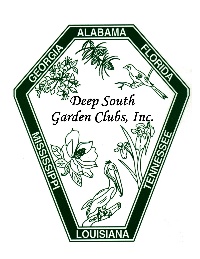 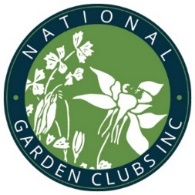                                       2021-2023NGC Award Number ________________     NGC Award Name __________________________________DSR Award # _______ DSR Award Name ___________________________________________________   State Award # ______________   State Award Name __________________________________________Name of Group/Club/Individual Applying for Award ____________________________________________________________________________________ 	If club, number of members __________   Award Size Group   _____   S    _____   M    _____   L	If state, number of clubs __________         Award Size Group   _____   S     _____   M    _____   L          Contact Name ________________________________________________________________________               Email ___________________________________________  Phone _______________________	Address _______________________________________________________________________                              _______________________________________________________________________                                                                       City                                                                           State                                                               ZipRegion ___________________________________    State _____________________________________State Awards Chairman _________________________________________________________________	Email ___________________________________________  Phone _______________________	Address  ______________________________________________________________________                              _______________________________________________________________________                                                                       City                                                                           State                                                               ZipIs this project _____New OR _____Continuing from previous work?Beginning date ______________   Expected completion date ___________________ OR ________OngoingATTACH completed application. Unless noted in specific award description, all applications are limited to 3, single-sided pages. (Plus, this cover sheet.) No report covers, notebooks, etc. allowed. Follow descriptors on Scoring Sheet to prepare an accurate, complete report.All applications are to be submitted electronically unless otherwise noted in award description.  Send to your State Awards Chairman by the requested due date. Only awards submitted through State Chairmen will be accepted. Chairman: Submit two copies of Application (1 copy only needed of CD or Thumb Drive, etc.) to: Betty Benner, 421 Beth Dr. Jesup, GA 31545     bbenner18@hotmail.com      912-294-6841